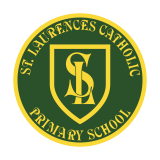 After-School Clubs 2022-2023 (Summer Term)St Laurence’s Catholic Primary School NewsletterFriday 30th June 2023‘Developing our gifts and talents for the good of all’Dates for your diaryMonday 3rd July – Class 6S Ormside trip, Class 1S visit galleryWednesday 5th July – Class 6L Ormside trip, Merseyside Police workshop Year 2Thursday 6th July – Nursery Fun Day, Merseyside Police workshop Year 5Friday 7th July – Ice pop Friday (50p), Reception Trip to Formby Beach, All Saints Year 5 Fun day, Year 2 late                            night stayMonday 10th July – Nursery Teddy Bears picnicTuesday 11th July – School transition afternoon ,   Class 4S Parents Evening 3.30pm till 5pmWednesday 12th July – Year 4 trip to Martin Mere, KS1 Awards Assembly 9.30am, KS2 Awards Assembly 2pm,                                   Open Art Exhibition 3.30pm onwards Thursday 13th July – Nursery Graduation 10.30am and 2.30pm,   Parents Evening 3.30pm till 5pmFriday 14th July – Feel Good Friday, Nursery party, Nursery closes today, Colour Run day, Year 6 Sleepover Monday 17th July – Reception and Year One Teddy Bears Picnic,  Attendance Pizza Party,  3.30pm Talent Show                                   concertTuesday 18th July -9.30am Year 6 Leavers Mass, Year 6 PartyWednesday 19th July – Last day of term 2pm finish. Non Uniform Day £1.00To all our children and families… Have a lovely weekend.  Stay safe and well.Mrs Carroll-McKevitt and all the staff of St Laurence’s School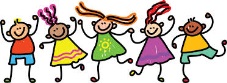 Monday TuesdayWednesdayThursdayFridayYear 4/5/63.15 – 4.15pmTable Tennis Club(Mr Cushion)Years 3, 4, 5 and 63.15pm – 4.15pmChoir (Mrs Faulkner) Year 13.15 – 4.15pmFootball Club(Mr Gibson) Years 3, 4 and 53.15-4.15pmRetro Pencil and Paper Games (Mrs Lawless)Year 43.15 – 4.15pmCricket(Steven EITC)  Lunch TimeClass 2S1.00pm Change4Life (Mr Cushion)Year 4/5/63.15 – 4.15pmDance(Tammy)  Lunch TimeClass 2L1.00pm Change4Life (Mr Cushion)Year 5/63.15 – 4.15pmCricket(Mr Grant)KS 23.15 – 4.15pmMinnie Vinnies (MissBranegan)Year 4/5/63.15 – 4.15pmGuitar Club(Mr Folksman)